12th Annual Thematic Training on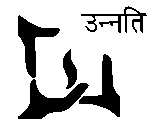 Decentralised Governance and Social AccountabilityForSenior and Mid-level Development Professionals and Social Accountability PractitionersVenue: Unnati – Organisation for Development Education, Jodhpur Resource Center (650, Radhakrishnapuram, Nr. Laria Resort, Pal-Chopasni Bypass Link Road, Jodhpur)Date: September 16-20, 2014 (5 days residential)Nomination FormName of the nominating organisation:Name of the Participant:Designation:Educational qualification:Professional qualification (if any):Work experience (in years):Current responsibilities in organisation:Address (including phone and mail):Please outline your learning expectations from the training in brief: